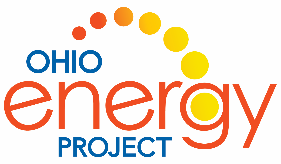 Board of Trustees Member CommitmentThe Ohio Energy Project (“OEP”) Board of Trustees (“Board”) exists to help fulfill the mission of the organization.  It is the duty of each trustee to secure and promote the financial, legal, and ethical well-being of the organization and to help ensure that OEP fulfills its mission.  In furtherance of these duties, the OEP Board of Trustees have adopted this Member Commitment to be executed annually by each trustee.As an OEP Board trustee, I share a strong belief in the importance of the OEP and its mission.  The participation, dedication, and commitment of each trustee and of the trustees collectively is an important exemplar to past, present, and future benefactors and beneficiaries of the OEP.  Each trustee has a duty to work only in the best interests of the OEP, a duty to avoid conflicts of interest, a duty to help achieve the OEP’s goals, and a duty to abide by the OEP’s governing documents.  To acknowledge and record my agreement and support of the same, I specifically commit to: Prepare for, attend, and productively participate in Board meetings and special OEP events;Actively monitor the trends, news, and markets for issues that may affect the OEP;Actively help to develop the financial, human, and other resources of the OEP;Always represent the OEP in a positive and supportive manner; Avoid conflicts of interests whenever possible; and where such is not possible, expressly declare the conflict and recuse myself from decisions, discussions, or other input on the issue;Make an annual financial donation to the OEP, exclusive of any contribution made by any other organization of which I may be affiliated;Exercise my authority as a trustee or make requests of staff only when acting in a meeting of the Board, or when specifically authorized by the Board or the executive director to exercise such authority otherwise;Protect the reputation, integrity, and privacy rights of the OEP, individuals and organizations connected with the OEP, and the Board by guarding the confidentiality of all privileged or sensitive information provided to me. I accept this duty will survive my tenure as a trustee.In turn, I expect the OEP to ensure that staff and Board trustees will respond in a professional, honest, and timely manner to questions that I feel are necessary to carry out my responsibilities to the OEP.  I expect the OEP and the Board to work with me in good faith toward achievement of OEP goals, and specifically to:Provide regular financial reports and updates on significant OEP activities.Provide opportunities to discuss OEP issues with the Board chair and executive director, as appropriate.Offering opportunities for professional developmentIf the OEP does not fulfill its commitments to me, I can call on the Board chair and executive director to discuss the OEP’s responsibilities. I certify by my signature that I understand the foregoing expectations that accompany my Board service, and that I will do make every reasonable effort to fulfill my responsibilities as a member of the Board of Trustees of the Ohio Energy Project.NameSignature									       Date-------------------------------------------------------------------------------------------------------------						            Annual Trustee Pledge 							        I support the OEP mission  Signature	____________________________	Date _______________________